XIV ENCONTRO DE RECURSOS HÍDRICOS EM SERGIPETÍTULO (Título: Times New Roman 14 pt, Negrito, fontes maiúsculas e centralizado) Autor 1  ; Co-Autor & Co-Autor 3 (Times New Roman 12 pt, itálico, separados com; e centralizado)RESUMO: A aplicação de sistemas de informações geográficas associado a modelos hidrológicos possibilita a avaliação de cenários de manejo de bacias hidrográficas. Esse estudo objetivou avaliar o potencial de um modelo associado a um SIG no entendimento dos impactos ambientais resultantes de atividades antrópicas na bacia do riacho das Capivaras. A caracterização da bacia foi realizada por meio da produção de um modelo digital do terreno e classificação de imagens de satélite CBERS2B. A avaliação dos impactos do uso do solo sobre os recursos hídricos foi desenvolvida por meio da calibração do modelo SWAT aos dados de variáveis quali-quantitativas existentes. Observou-se que o modelo apresentou boa representatividade dos processos decorrentes de eventos de precipitação sobre a bacia bem como das contribuições de cargas poluidoras nos pontos monitorados, com erros médios quadráticos máximos de 15%. Os resultados apontam para um grande potencial de utilização do modelo SWAT associado a um SIG para representar os efeitos de usos do solo sobre a qualidade dos recursos hídricos, orientando políticas de manejo de bacias hidrográficas. (Não ultrapassar 200 palavras)Palavras-Chave – No mínimo duas e no máximo três, alinhado à esquerda fonte Times New Roman, corpo 12. A entrelinha será de espaçamento simplesFORMATAÇÃO DOS TRABALHOSTamanho			A4Estilo de tipo			Times New Roman Tamanho de tipo		12 pontosParágrafo (Entrelinhas)		espaçamento simples, 6 pt depoisAlinhamento			JustificadoMargem Superior		2,0 cm.Margens laterais			2,0 cm.Margem inferior			2,0 cm.Medianiz			0 cm.Cabeçalho 			1,27 cmRodapé 				1,4 cmPARÁGRAFOS – Os parágrafos serão escritos em Times New Roman corpo 12, com espaçamento simples e 6 pt depois. A primeira linha de cada parágrafo deve estar a 1,0 cm da margem esquerda. Para a formatação de parágrafo use a opção formatar parágrafo no “menu”.ITENS DO TRABALHO - O trabalho pode ser subdividido em itens (negrito, maiúsculo e à esquerda) e sub-itens (negrito, minúsculo e à esquerda).ILUSTRAÇÕES - Todas as ilustrações (fotos, desenhos, gráficos...) serão designadas por figuras. Deverão ser inseridas tão próximo quanto possível e após as respectivas primeiras referências no texto. Cada figura será identificada por um número (a numeração deverá ser sequencial) e por um título, dispostos centralizados na linha, como se exemplifica na figura 1: Exemplo: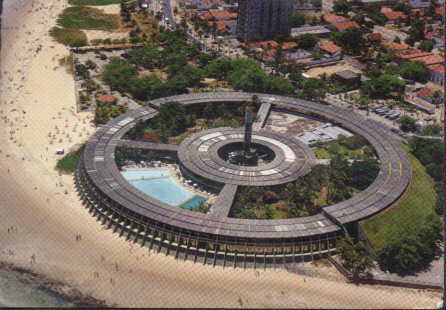 Figura 1 – Hotel Tambaú – sede do XI Simpósio de Recursos Hídricos do Nordeste EQUAÇÕES – As equações devem ser editadas com o editor de equações do próprio programa usado para o trabalho. Elas devem ser numeradas consecutivamente ao longo do documento, iniciando a 1,25 cm da margem esquerda, e o número deve ser colocado entre parêntesis alinhado a 1,5 cm. da margem direita. Exemplo:                                                                                          (1)TABELAS E QUADROS – Não use formatações, bordas ou sombreamentos complicados. As tabelas (ou quadros) deverão ser inseridas tão próximo quanto possível e após as respectivas primeiras referências no texto. Cada tabela (ou quadro) será identificada por um número (a numeração deverá ser seqüencial) e por um título, dispostos centralizados na linha, como se exemplifica na tabela 1: Exemplo:Tabela 1 – Postos pluviométricos utilizados  REFERÊNCIASNo texto, as referências deverão apresentar:O nome do único autor ou os nomes dos autores (se forem apenas dois), em minúscula e maiúscula (inicial) e o ano da publicação entre parêntesis. [Exemplo: Cabral (1999); Cabral e Gadelha (2002)]O nome do primeiro autor (se o número de autores for superior a 2), em minúscula e maiúscula (inicial), seguido da abreviatura et al. (em itálico) e o ano da publicação entre parêntesis.[Exemplo: Cabral et al. (1999)]O nome da entidade responsável pela publicação, em maiúscula e o ano da publicação entre parêntesis.[Exemplo: SUDENE (1999)]Nas referências:A lista das referências deverá ser inserida no final do texto, após os agradecimentos quando existirem. O parágrafo iniciar-se-á pela palavra REFERÊNCIAS, escrita com fonte Times New Roman tamanho 12 pts, negrita e maiúscula, centralizada na linha.A lista das referências deverá ser ordenada por ordem alfabética. As referências deverão ser apresentadas como exemplificado a seguir:a) LivroPORTO, R.M. (1998). Hidráulica Básica. EESC/USP São Carlos- SP, 540 p.b) Capítulo de livroDINIZ, L. S. (1999). “Calibragem de modelos hidrológicos”, in Sistemas Iinteligentes: aplicações a recursos hídricos e ciências ambientais. Org. por Galvão, C.O. e Valença, M.J.S., ABRH, ed. UFRGS, Porto Alegre – RS, pp. 151 – 164c) Artigo em revistaLEBEL, T.; TAUPIN, J.D.; D´AMATO, N. (1997). “Rainfall monitoring during HAPEZ-Sahel. 1. General rainfall conditions and climatology”. Journal of Hydrology 188-189(1-4), pp. 74 – 95.  d) Artigo em anais de congresso ou simpósioQUININO, U.C.; CAMPOS, L.F.; GADELHA, C.L. (2000). “Avaliação da qualidade das águas subterrâneas na bacia do rio Gramame no Estado da Paraíba” in Anais do V Simpósio de Recursos Hídricos do Nordeste, Natal, Nov. 2000, 1, pp. 162-176AGRADECIMENTOS - Os agradecimentos, se existirem, deverão ser iniciados pela palavra AGRADECIMENTOS em letras maiúsculas e negrito, como um título de primeira ordem, mas sem numeração.Lembre-se de converter seu trabalho de WORD para PDF.CódigoNome do postoMunicípioPeríodo de observação3858653SurubimSurubim1911 - 1986